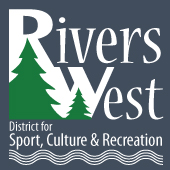 Rivers West District for Sport, Culture & Recreation Inc.2023-24 Mobile Playground Program GrantApplication Form Rivers West District for Sport, Culture & Recreation Inc.P.O. Box 1480Rosetown, S0L 2V0Phone:  (306) 882-3030Email:  rwdscr.donna@sasktel.net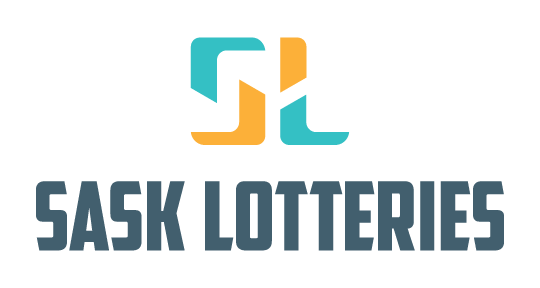 Rivers West District RegionalMobile Playground Program GrantApplicationPRIMARY CONTACT  INFORMATION:Name:  ______________________________________________________________________________Address:  ____________________________________________________________________________                              P.O. Box/Street                                   Town                                                          Postal CodePhone #:  _______________________________Email Address:  ______________________________________________________________________Organization being represented:  ________________________________________________________Municipality being represented:  ________________________________________________________Signature of municipal representative:  ___________________________________________________If awarded a grant, who should the cheque be made payable to: ______________________________PARTNER COMMUNITIES:#1 Partner Community:  Municipality Name:   __________________________________________________________________Address:  ____________________________________________________________________________Phone #:  ____________________________Email Address: ______________________________________Letter of Support included:  o Yes     #2 Partner Community:Municipality Name:   __________________________________________________________________Address:  ____________________________________________________________________________Phone #:  ____________________________Email Address: ______________________________________Letter of Support included:  o Yes      #3 Partner Community:Municipality Name:   __________________________________________________________________Address:  ____________________________________________________________________________Phone #:  ____________________________Email Address: ______________________________________Letter of Support included:  o Yes     PROJECT INFORMATION:Project Title:  ________________________________________________________________________Project Description: Please include plan for travel to partner communities, plan for hiring staff, name of accountable financial partner, and plans for sustainability _____________________________________________________________________________________________________________________________________________________________________________________________________________________________________________________________________________________________________________________________________________________________________________________________________________________________________________________________________________________________________________________________________________________________________________________________________________________________________________________________________________________________________________________________________________________________________________________________Project Date(s):  ________________________ Location(s):  _________________________________________________________________________Projected Number of Participants:  ___________________Benefits to the Community, District and Province? What gaps will this project address?: _______________________________________________________________________________________________________________________________________________________________________________________________________________________________________________________________PROJECTED BUDGET:Expenses:	     Facility/Promotional costs: 	$__________	(Maximum of $150)	          Qualified Instructor fees 	$__________     Supplies:(Amount/description)	$__________     Salaries	(Playground program staff)             $__________                     Other (specify):                           $__________Revenue:Registration 	$ _______________Self Help	$ _______________Other Grants (specify)	$ _______________Rivers West Grant	$ _______________Total Expenses:  ____________________ 	           Total Revenue:  ________________________How will you acknowledge Rivers West District and Saskatchewan Lotteries?__________________________________________________________________________________________________________________________________________________________________________Signature of Applicant:  _______________________________  Date:  __________________________If successful, you will be required to complete a follow-up report which must include copies of paid invoices directly related to the project and an income and expense report for the project.For Office Use Only:Date Received:  _____________ Amount Approved:  ____________ Date Approved:  ____________Rejected (reason):  ___________________________________________________________________Notification sent:  _________________________   Follow-up Report received:  __________________Cheque # issued:  _____________ Amount:  ____________ Date of issue:  ______________________